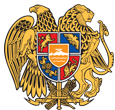 ՀԱՅԱՍՏԱՆԻ ՀԱՆՐԱՊԵՏՈՒԹՅՈՒՆ
ՍՅՈՒՆԻՔԻ ՄԱՐԶ
ԿԱՊԱՆԻ ՀԱՄԱՅՆՔԱՊԵՏԱՐԱՆ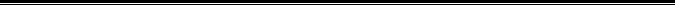 ԹՈՒՅԼՏՎՈՒԹՅՈՒՆ ԹԻՎ ՀՎԳ - 02ՀԱՄԱՅՆՔԻ ՎԱՐՉԱԿԱՆ ՏԱՐԱԾՔՈՒՄ ՏԵԽՆԻԿԱԿԱՆ ՀԵՂՈՒԿՆԵՐԻ ՎԱՃԱՌՔԻ
Տրված`14 հունվար 2022թ.
Վաճառքի թույլատրված ապրանքի անվանումը` 
Տեխնիկական հեղուկների վաճառք:Հայտատու իրավաբանական անձի լրիվ անվանումը, կազմակերպաիրավական ձևը և գտնվելու վայրը կամ անհատ ձեռնարկատիրոջ անունը, ազգանունը և գտնվելու վայրը, հարկ վճարողի հաշվառման համարը` 
ԱՁ Արմեն Դավթյան,  Ք. Կապան, Ձորքի Թղմ. , 9 / 6, ՀՎՀՀ` 78667342:Գործունեության տեսակի իրականացման վայրը՝
Հ.Ավետիսյան փողոց թիվ 12:Շինության տեսակը` 
Հիմնական շինություն:Թույլտվության գործողության ժամկետը` 
2022 թվականի համար:ՀԱՄԱՅՆՔԻ ՂԵԿԱՎԱՐ                                   ԳԵՎՈՐԳ ՓԱՐՍՅԱՆ  